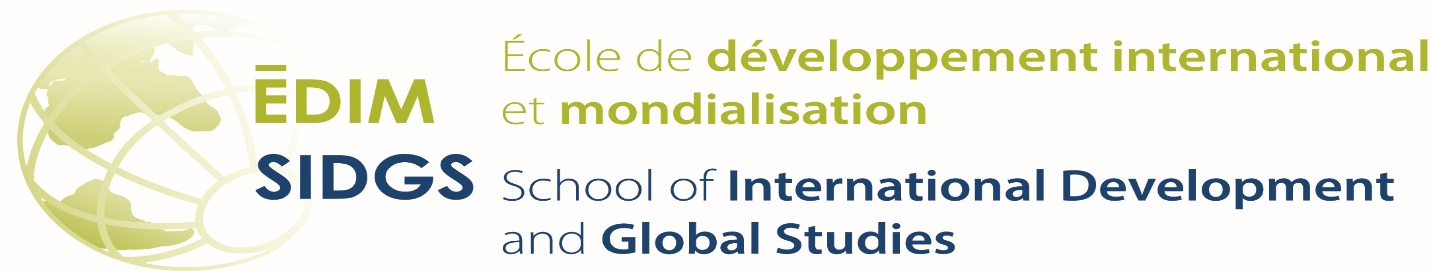 DOCTORAT EN DÉVELOPPEMENT INTERNATIONAL/PH.D. IN INTERNATIONAL DEVELOPMENTAPPROBATION DE LA VERSION FINALE DU PROJET DE THÈSE AU DOCTORAT / APPROVAL OF THE FINAL VERSION OF THE Ph.D .THESIS PROPOSALNom de l'étudiant(e) / Name of Student:                                      Numéro d`étudiant(e) / Student Number :        _____________________________________________ _______________________________________________Titre suggéré / Proposed Title :________________________________________________________________________________________________________________________________________________________________________________________________________________________________________________________________________________________________________________________PAR LA PRÉSENTE, JE CONFIRME QUE LES RÉVISIONS SUGGÉRÉES POUR LE PROJET DE RECHERCHE ONT ÉTÉ EFFECTUÉES ET QUE J'ACCEPTE CE DOCUMENT COMME LA VERSION FINALE DU PROJET. THIS FORM WILL CONFIRM THAT THE REVISIONS TO THE RESEARCH PROPOSAL SUGGESTED BY THE EXAMINER(S) HAVE BEEN MADE AND THAT I ACCEPT THIS COPY AS THE FINAL VERSION OF THE PROPOSAL. YOU WILL FIND A REVISED COPY ENCLOSED._____________________________________________________________________________________Nom / Name                                Signature - Directeur ou Directrice / Supervisor                                   Date _____________________________________________________________________________________Nom / Name                               Signature - Co- Directeur ou Co-Directrice / Co-Supervisor                  Date